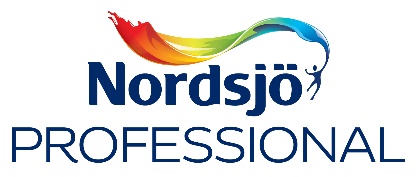 3. april, 2020Perfekt fargeidentifisering med den nye Colour SensorÅ være sikker på at kunden får en farge som lever opp til deres forventninger, er en utfordring for mange professionelle malere. Derfor lanseres nå et nytt fleksibelt fargemålingsverktøy, Nordsjö Colour Sensor, hvilket gjør fargevalget både lettere og sikrere. Sammen med Nordsjö Expert app og et enkelt trykk på en knap, skanner denne lille bærbare Colour Sensoren fargen på alt fra møbler og tekstil til alle typer gjennstander, og på få sekunder får du vite eksakt korrekt farge . Forskning viser at 55% av alle kunder føler at den fargen de valgte, avviker fra deres forventninger, når den males opp på en vegg. Ved å bruke Colour Sensoren kan professionelle malere sikre seg at deres kunder får en perfekt fargematch, som imøtekommer deres forventninger. Du kan også, direkte i telefonen eller i padden, visualisere hvordan fargen vil se ut, når den er malt opp i rommet. "Vi jobber konstant med å levere digitalt førende verktøy og tjenester til professionelle malere, og Nordsjö Colour Sensor er det siste bevis på vårt arbeid med  å utvikle innovative løsninger, som imøtekommer malerens utfordringer og prestasjonskrav." sier Heli Ekman, Brand Manager i Nordsjö.Colour Sensor er ikke kun egnet til professionelle malere, det er også et fremragende verktøy, som arkitekter og andre som jobber med farger vil ha stor glede av.  ”Colour Sensor er lett å ta med seg, krever ingen kalibrering og fungerer enkelt sammen med Nordsjö Expert-appen. Med en nøyaktighet på ≥ 90% gir verktøyet kundene større tillit til den professjonelle maler, den vil være et godt tilskudd i alle professionelles verktøykasser. Utover å måle farger har maleren også adgang til  Nordsjös produktkatalog, teknisnke datablad og prosjektstyrings-verktøy", tilføyer Ekmann.Colour Sensor kan kjøpes hos Mal Proff, i Nordsjö-butikken på Ensjø / Oslo og Alton i Laksevåg / Bergen, og online på www.shop.nordsjoprofessional.no.

- - -For mer information, inklusive ytterligere pressemateriale og bilder, bes du kontakte Heli Ekman, Brand Manager Nordsjö Professional,heli.ekman@akzonobel.com, +46 708-35 51 44
Om Nordsjö Nordsjö-mærket har sin baggrund i Nordström & Sjögren AB, der startede virksomheden allerede i  1903. I dag er Nordsjö et af Nordens førende og mest innovative mærker. Vi har et stærkt fokus på at udvikle og fremtage produkter, der skåner vores miljø.  Vores ambition er altid at være et skridt foran gældende krav for bæredygtighed i samfundet. Vores fabrik i Sege uden for Malmø, er en af de største i Norden. Her udvikler, og producerer vi maling, lak, spartel og træbeskyttelse, til både forbrugere og professionelle malere. Nordsjö er en del af AkzoNobel-koncernen, som er en af verdens største leverandører af maling. 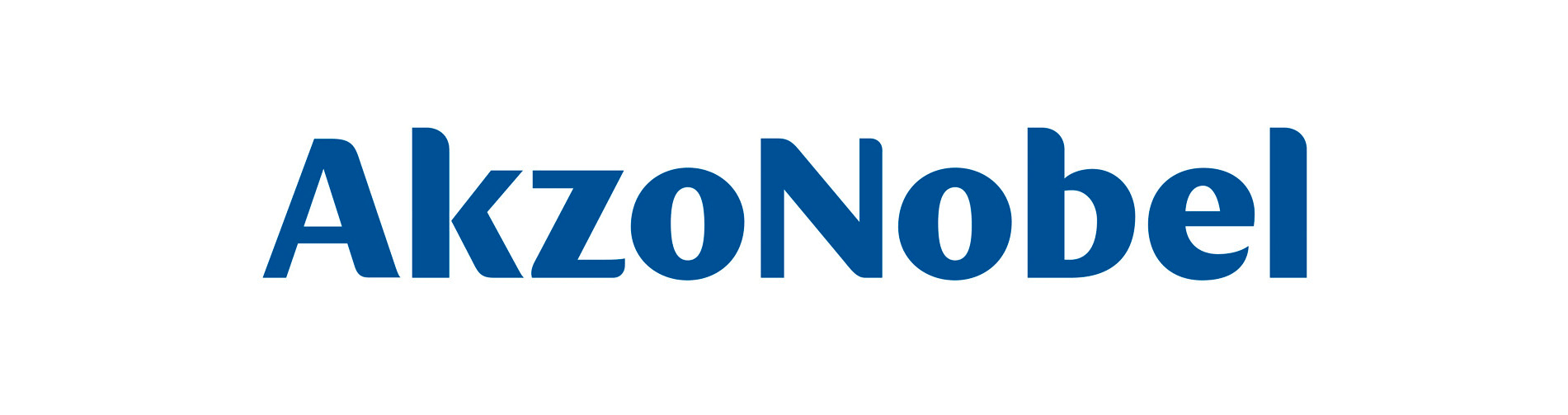 